TOIMEKSIANTOSOPIMUS OPISKELIJATYÖNÄ TEHTÄVISTÄ OPINNÄYTETÖISTÄ JA MUISTA OPPIMISPROJEKTEISTAKAJAANIN AMMATTIKORKEAKOULU	Toimeksiantosopimus		2				OpinnäytetyötMuut oppimisprojektitSopimuksessa noudatetaan Kajaanin ammattikorkeakoulun vakioehtoja opiskelijatyönä tehtävistä toimeksiannoista.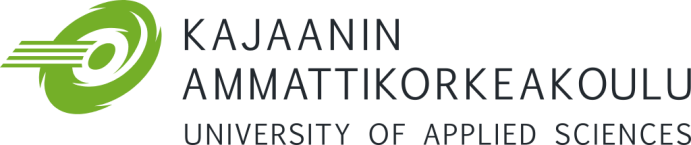 ToimeksiantosopimusOpinnäytetyötMuut oppimisprojektitToimeksiantosopimusOpinnäytetyötMuut oppimisprojektitToimeksiantosopimusOpinnäytetyötMuut oppimisprojektitPäiväysTOIMEKSIANTAJAN TIEDOTTOIMEKSIANTAJAN TIEDOTTOIMEKSIANTAJAN TIEDOTTOIMEKSIANTAJAN TIEDOTToimeksiantajaOsoite ja puhelinnumeroTyön ohjaaja toimeksiantajan puoleltaTyön ohjaaja toimeksiantajan puoleltaTOIMEKSIANNON KUVAUSTOIMEKSIANNON KUVAUSTOIMEKSIANNON KUVAUSToimeksiannon kuvaus(mahdollinen liite, projektikuvaus yms)AikatauluKustannusarvio ja kustannusvastuuLopputuotoksen muotoTOIMEKSIANNON TEKIJÄT KAJAANIN AMMATTIKORKEAKOULUSSATOIMEKSIANNON TEKIJÄT KAJAANIN AMMATTIKORKEAKOULUSSATOIMEKSIANNON TEKIJÄT KAJAANIN AMMATTIKORKEAKOULUSSATOIMEKSIANNON TEKIJÄT KAJAANIN AMMATTIKORKEAKOULUSSATOIMEKSIANNON TEKIJÄT KAJAANIN AMMATTIKORKEAKOULUSSATOIMEKSIANNON TEKIJÄT KAJAANIN AMMATTIKORKEAKOULUSSATOIMEKSIANNON TEKIJÄT KAJAANIN AMMATTIKORKEAKOULUSSAToimeksiannon tekijätja yhteystiedot(opiskelijat)Toimeksiannon ohjaaja Kajaanin amk:ssaTyöstä tehdään opinnäytetyö muu, mikä muu, mikä muu, mikäTekijöiden allekirjoituksetTekijöiden allekirjoituksetTekijöiden allekirjoituksetTekijöiden allekirjoituksetToimeksiantajan allekirjoitusToimeksiantajan allekirjoitusToimeksiantajan allekirjoitusTOIMEKSIANNON KUVAUSTOIMEKSIANNON KUVAUSTOIMEKSIANNON KUVAUSTavoitteetToimeksiantajan kannaltaOpiskelijoidenoppimisen kannaltaKeskeiset tuotokset(raportit, suunnitelmat, tuotteet, esitteet, tietokoneohjelmat, tilaisuudet yms.)Sovitut kokoukset ja raportoinnitProjektin resurssit1. Toimeksiantaja2. Opiskelijat3. Ammattikorkeakoulun    ohjausresurssitKustannusarvio ja kustannusvastuuMateriaalitLaitekustannuksetOpiskelijoiden palkkiotOhjaavan opettajan palkkiotMatkakustannuksetMuutArvioVastuuMuutaLuottamuksellisuusTekijänoikeudetLaskutus